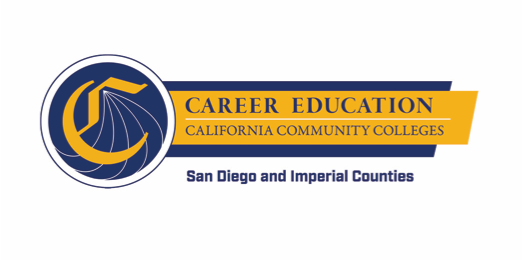 SWP - Implementation Implementation Committee Check-inWednesday, August 22, 2018 12:30-2:30 PM PSTAgenda Overview (2 min)Introductions (2 min)Action ItemsFinal review and approval of WBL Assessment (30 min)Survey InstrumentInventory InstrumentAdministration methodologiesLeading Indicators & Goals (20 min)Sub-Committee Charges & Assignments (10 min)21st Century SkillsJobSpeaker PilotDiscussion ItemsReview and provide input on WBL Coordinator RFA (45 min)ExpectationsDeliverables/OutcomesUpdate on Job Placement Case Manager RFA (5 min)Update on JobSpeaker Pilot (5 min)